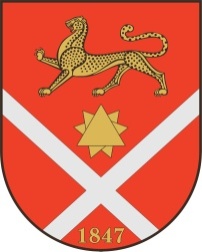 ПОСТАНОВЛЕНИЕ г. Беслан					 № 23					22.01.2016 г.Об утверждении Положения о порядкеработы и состава комиссии по подготовкепроекта правил землепользования изастройки Бесланского городского поселенияВ соответствии с Градостроительным кодексом Российской Федерации, Федеральным законом от 06.10.2003 г. № 131-ФЗ «Об общих принципах организации местного самоуправления в Российской Федерации», Уставом муниципального образования Бесланское городское поселение, в целях регулирования вопросов градостроительного зонирования и застройки на территории Бесланского городского поселения и рассмотрения вопросов, связанных с соблюдением градостроительных регламентов использования земельных участков и объектов капитального строительства, администрация местного самоуправления Бесланского городского поселения П О С Т А Н О В Л Я Е Т: 1. Утвердить Положение о порядке работы комиссии по подготовке проекта правил землепользования и застройки Бесланского городского поселения Правобережного района РСО-Алания (приложение 1). 2. Утвердить состав комиссии по подготовке проекта правил землепользования и застройки Бесланского городского поселения Правобережного района РСО-Алания (приложение 2). 3. Опубликовать настоящее постановление в газете «Вестник Беслана». 4. Контроль за исполнением настоящего постановления оставляю за собой. Глава администрации местногосамоуправления Бесланскогогородского поселения	Г.А. ХаутовРЕСПУБЛИКÆ ЦÆГАТ ИРЫСТОН-АЛАНИ РАХИЗФАРСЫ РАЙОНЫ БЫНÆТТОН  ХИУЫНАФФÆЙАДЫ БЕСЛÆНЫ ГОРÆТЫ ЦÆРÆНБЫНАТЫ АДМИНИСТРАЦИАДМИНИСТРАЦИЯ МЕСТНОГО САМОУПРАВЛЕНИЯБЕСЛАНСКОГО ГОРОДСКОГО ПОСЕЛЕНИЯ ПРАВОБЕРЕЖНОГО РАЙОНА РЕСПУБЛИКИ СЕВЕРНАЯ ОСЕТИЯ-АЛАНИЯ